								Rumelange, le 20 juillet 2017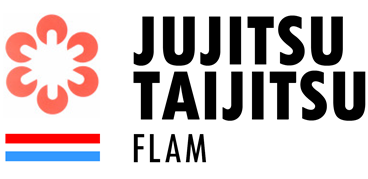 CR de la Réunion du Comité  JJ/TJ du 7 juillet 2017Présents : Norbert Baecker, Michel Kraus, Alberico Micucchi Excusés: Georges Hansen, Andy Huberty Invité : Serge Rebois, Jeng Wahl, Nihon Taijitsu StrassenEntrevue avec Serge Rebois concernant la situation Nihon Thai et Kyusho Jitsu au Luxembourg.Serge Rebois nous a présenté son projet concernant l’organisation du Nihon Tai et Kyusho Jitsu au Luxembourg. Il nous a proposé un règlement y relatif interne FLAM contenant aussi  les programmes pour les passages de grades. Le règlement sera examiné par les membres du Comité JJ/TJ.Situation des sections Jujitsu de Diekirch, Dudelange, Esch/AlzetteWisdom Dragon Académie Diekirch :Nouvel entraineur Jujitsu: M. BARROS PauloLe Comité attend toujours les certificats et preuves de qualification.Quelques licences ont déjà été commandées.Entraineur Alex Ryu Jitsu : M. Helder BarrosM. Baecker a eu des contacts avec Mme Hansen, secrétaire de la WDA Diekirch en vue d’un entretien avec Helder et Paulo Barros pour éclaircir la situation des sections.En attente.Judo Club Esch/AlzettePuisque l’entraineur Jujitsu Pierre Thill s’est retiré, une discussion avec Tom di Stefano a été entamée. L’entrainement sera assuré provisoirement par l’intermédiaire de 4 membres du Club, gradés 1er Dan Jujitsu (examen passé en France chez la FFJDA) Le Comité propose de reconnaitre les grades et d’autoriser les détenteurs de passer leur 2ème Dan au Luxembourg, sous les conditions réglementées par la FLAM.Le Comité autorise le JC Esch d’organiser un stage annuel avec Frédéric Bourgoin, 6ème Dan. Le stage sera considéré comme stage FLAM/Jujitsu.Judo et Jujitsu Club DudelangeDepuis le départ de Roby Sibenaler, la section JJ est à la recherche d’un nouvel entraineur. Interim a été trouvé avec M Larchez Martial ??? qui sera assisté par M Jarno Zehner, 2ème Kyu JJ pour une Période transitoire.Passages de Grade Norbert Baecker informe les membres du Comité que les grades suivants viennent d’être homologués par le CD de la FLAM le 6.7.2017.du Judo et Jujitsu Club Bonnevoie : Luc Kuborn 1er Dan Jujitsu. Passage du 21.6.2017du Nihon Taijitsu Strassen :Raquel Da Costa SousaPegal NourafzaAndrea De Maria	1er Dan Nihon Taijitsu. Passage le 18.5.2017Autres homologations possibles suivant leur passage de Grade Nihon Taijitsu auprès de Maitre Hernaez, après présentation de leurs diplômes respectifs :Serge Rebois, 6ème Dan Nihon Taijitsu,Jeng Wahl, 3ème DanMadeleine Debes, 1er DanEJJU Stage InfoLe Stage European Jujitsu Union cette année sera dirigé par :Chad Foster, 8ème Dan JJ, Vice-président EJJU du DanemarkAutres Intervenants :Prof. Louis Mercier, 9ème Dan JJ, Vice-président EJJU de la FranceBart Van Hoef, 7ème Dan JJ, Vice-Président EJJU de la BelgiquePierre-André Jaunin, 5ème Dan JJ, Suisse.Demo ouverture Hall des Arts Martiaux StrassenLes Clubs des différents JITSU sont contactés. En attente d’une réponse.Pour le Comité Jujitsu/TaijitsuNorbert Baecker